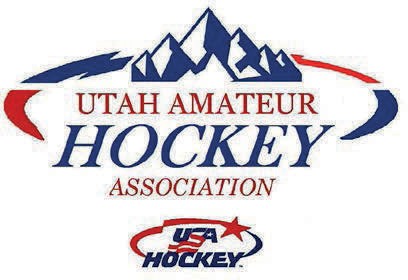 UAHA REGULAR MEETING AGENDAAmend #1Date: February 7th, 2022Location: Maverik Center, Salt Lake Room (Enter at Will Call) ZOOM - https://usahockey.zoom.us/j/94274640100 or1-669-900-6833 Meeting ID: 942 7464 0100 #Regular Session: 7:00 pmGuest Introductions: Derrick Radke, President; Jill Day, Treasurer Robyn Eyre-Long, VP of Discipline/State Registrar; Chuck Dorval, Women’s VP; Jason Empey, VP; Misty Herbstritt, HS VP; Erin Drecksel, Jr. Grizz; Tim Odell, Tier VP; Steve Picano, Disabled Hockey VP; Kathleen Smith, Past President/RMD Director; Robert, WCR; Mariko Rollins, Weber County; Shannon Schmidt, Youth VP; Paul Lehman, Eagles; Rich Lucy, DCYHA; Elizabeth McCallum, Growth Coordinator; Martha Skinner, Ice Miners; Maggie Arave, Parent; Steve Gorrell, ; Yvette Connelly, Ice Miners; Shanna’s Iphone, Jon Solomon, ; Marcus Pezzolesi, Parent; Tim Bywater,; Brandon Clark; Lish’s iPhone; Stephanie Sill, ; Dayna Geiger, Safety Coordinator; Bryce Mannek, 16U Tier II Eagles; Chris Wadsworth; Jared Youngman, DCYHA; Nick Vankomen; Absent: Ryan Bonham, Adult VP; Consideration of approval of January 10th, 2022, Regular Meeting Minutes (Derrick Radke) Jason motioned to approve, Steve seconded. It passed unanimously.Update for the Boys/girls State Camp in March/April (Steve Picano): Steve asked if it was okay for the 08 girls to participate, even though they are not allowed to move on past State Camp. The board gave their okay. Everything is set for boys camp, lots of volunteers, lots of kids signed up, The website was down for a little while, but is now up and running properly.Discussion and possible approval for Steve Picano (and volunteers TBD:v�) to clean out the UAHA Storage Locker. (Steve Picano): There are 4 big boxes of shin guards, elbow pads, and chest protectors. A box of plain black jerseys, old jerseys from events, a box of kids learn to play goalie gear, 3 old coffee makers, 1 toaster oven, 6 straight blade youth hockey sticks. would like to donate many of the items to Don Korth. Derrick said everything except the youth equipment. Derrick wants to keep those for Utah Hockey youth hockey orgs. Kathleen said to throw any water bottles out. There should also be several boxes of cookbooks in there. Steve agreed that there were. Kathleen said that organizations should pick those up and sell them as fundraisers. Try Hockey for Free Event + Diversity, Equity, and Inclusion proposal. (Derrick Radke): Derrick has created a flyer and has scheduled with Mariko in Weber and Josh at the Oval. It will be March 5, 2022. The required equipment is winter gloves, skates and helmets. Most of the rinks can rent skates. Derrick will send it to the boys and girls club, it will be advertised at every Grizzlies game in February, and Derrick will talk to Dewey Reagan about an electronic billboard. Jared Youngman will also give Grizzlies tickets to all attendees as well. Derrick would like to purchase the helmets and sticks. We have 1550.00 to advertise it. Jason motioned to approve; Tim seconded. Consideration and possible approval for the U16 Tier 2 Eagles to scrimmage (refs for safety but just a scrimmage) the Las Vegas Jr. Golden Knights. The Jr. Knights are a first-year Tier 1 team with 3 Utah kids so it should be a competitive game. The reason is that the team would like some additional competition prior to State and if the team makes it, Nationals. In terms of competitive teams regionally, the Jr Knights are relatively close and convenient. WCR does not   have room for the Eagles in their schedule. (Paul Lehman):  Derrick said that typically, a scrimmage is run by coaches without referees. Paul said that they want refs for safety reasons, but they want to call it a scrimmage so that it isn’t a conflict with Tier 1 playing Tier 2. Tim Odell asked if there had been any conversation with WCR and what their take on it was? Jared Youngman said that WCR was approached, but they could not make a game work with their team. Paul said that no one asked WCR if they were okay if the Eagles Tier II played the Tier I Golden Knights. Kathleen said that if there are officials on the ice, it becomes an official game. Evan Stoflet sent a letter to the board expressing disapproval of any Tier II team playing a Tier I team. Chuck Dorval suggested that they need to play WCR before they attempt to play other Tier I teams. Bryce Mannek said that he did reach out to WCR to play, and they couldn’t fit it into their schedule. Jason Empey motioned to approve one weekend for them to go play Vegas. Chuck seconded. 3 voted for, 6 voted against. The motion failed. Continued Review and possible approval of changes to the UAHA Policies and Procedures. See Info from December Agenda and January Meeting Minutes. (Derrick Radke, Tim Odell, Ryan Bonham, Kathleen Smith): We will start on page 49 – the change was made in March 2020. The topic is sanctions for organizations that violate policies and procedures, and it should be moved to page 12 or so with organization requirements. No one objected. Jurisdiction of state match penalties, from March 2020. All match penalties will come to the board. It also discusses match penalties for 601e3 (offensive language) and 601f (intentionally inflicting harm). There is now a new standardized discipline policy. Kathleen said that it can just be referenced from USA Hockey in the policies and procedures. Derrick said that if they get a match penalty for a 601e3 that they should get a hearing, not fall under the standardized policies. Even if a player gets the standardized discipline, they can still request a hearing. Robyn suggested that the discipline committee will follow the USA Hockey standardized discipline procedures with the exception of 601e3 violations, which must have a hearing. Spectator Code of Conduct will not change. Travel permits are now required for all out of state tournaments. That was the extent of the proposed changes. Derrick will go through and make the changes, and then put them out there and give everyone a month or so to review them. There will then be a meeting where people can show up and request adjustments. Derrick will also add the new safesport information into the Policies. Section Reports (5 Min. Each)High School VP, Misty Herbstritt: Championship games will be from February 14 until March 2, 2022. Locations and times may change, so check the website before you leave. Derrick said that the champions get hats, those are on their way. Girls/Women VP, Chuck Dorval: Nothing to report, season is going fine. Adult VP, Ryan Bonham: AbsentYouth VP (House/Rec), Shannon Schmidt: Nothing to reportTravel VP (Tier), Tim Odell: Next Tier meeting is Thursday. They will discuss membership applications that they have received. Derrick has a few more to forward to them. Disabled VP, Steve Picano: Nothing to reportCEP, Vacant (Michael Strahan temporary): Nothing to reportADM, Michael Strahan: Nothing to reportGoaltending Development:   Coordinator, Jared Bussell: AbsentSafeSport, Wendy Radke: Nothing to reportSafety Director, Dayna Geiger: Nothing new, just a reminder to have team managers send her an email when a player is out for a concussion, and when they return from a concussion. Membership Growth Coordinator, Elizabeth Mccallum: Getting things set up for the try hockey for free. Three rinks are registered, she will work with the others. Web Master, Brian Murray: AbsentRegistrar, Robyn Eyre Long: The new registrar info page is up on the website. If there is something else it needs, let her know. HS and Tier II need to send in books. Also, quit using nicknames, the official names need to be on game sheets. Patches are due March 1, 2021.Discipline, Robyn Eyre Long: One upcoming hearing for a coach from Grizz Cup. Match penalty went out for a kicking incident. Treasurer, Jill Day: Nothing to reportSecretary, Shelly Strahan: Nothing to reportExec. VP, Jason Empey: Nothing to reportPast President/RMD Director,Kathleen Smitho Update on USAH Winter Meeting: A proposal was put through for the new structure for the national governing body structure. Girls is on schedule to be its own section, not under youth. Women’s will move to adult, and marketing will go away and be replaced by membership. It was voted upon that there would be a fee increase effective April 1, 2022. There will be an email notification and a video explaining the increase. 6U: 15.00, 8U 50.00, 9-12U will be 61.00, and 14-18u will be 70.00. There will not be a fee increase for adults, coaches or referees. President, Derrick RadkeUpdate on USAH Winter Meeting: They are looking at requiring block grant spending on recruitment of new players and diversity expansion. They spoke about ADM development; they spoke about the possibility of half ice at 10u instead of just 8u. 2022 Election Process:   Elections are coming up, nominations are due by the 3rd weekend in March. The board will approve the nominations in April , and the election is the 3rd weekend in April.  Elected members take seat June 1, 2022. Next Meeting, March 7th, 2022Open Discussion (If Time Allows)Adjourn (Goal of 9:30 pm) Jason motioned to adjourn, Robyn seconded. 